Ε Ν Τ Υ Π Ο  Ο Ι Κ Ο Ν Ο Μ Ι Κ Η Σ  Π Ρ Ο Σ Φ Ο Ρ Α ΣΕΓΚΡΙΘΗΚΕ Με την ……………. Απ. Οικονομικής Επιτροπής Δήμου Ραφήνας - ΠικερμίουΡΑΦΗΝΑ - ΠΙΚΕΡΜΙ  ΜΑΡΤΙΟΣ 2020                               ΣΥΝΤΑΧΘΗΚΕ			                            	               ΘΕΩΡΗΘΗΚΕΗ Συντάξασα				                      η Πρ/νη Διεύθυνσης ΤΥΛάντα Μαριάννα				       Αλεξάνδρα ΣκαμάγκαΜηχανικός Υποδομών ΤΕ                                                   Αρχιτέκτων Μηχανικός ΕΜΠΕΛΛΗΝΙΚΗ ΔΗΜΟΚΡΑΤΙΑ                                                                          "ΜΕΛΕΤΗ ΒΙΩΣΙΜΗΣ ΑΣΤΙΚΗΣ ΚΙΝΗΤΙΚΟΤΗΤΑΣ    ΝΟΜΟΣ AΤΤΙΚΗΣ                                                                                     ΓΙΑ ΤΟ ΔΗΜΟ ΡΑΦΗΝΑΣ ΠΙΚΕΡΜΙΟΥ"ΔΗΜΟΣ ΡΑΦΗΝΑΣ-ΠΙΚΕΡΜΙΟΥΔ/ΝΣΗ ΤΕΧΝΙΚΩΝ ΥΠΗΡΕΣΙΩΝΤΜΗΜΑ ΤΕΧΝΙΚΩΝ & Η/Μ ΕΡΓΩΝΑΡΑΦΗΝΙΔΩΝ ΑΛΩΝ 1219009 ΡΑΦΗΝΑΕΝΤΥΠΟ ΟΙΚΟΝΟΜΙΚΗΣ ΠΡΟΣΦΟΡΑΣ (€)Παρατήρηση1 : Η Τιμή προσφοράς ανά κατηγορία στρογγυλοποιείται στον 2ο δεκαδικό αριθμόΠαρατήρηση 2: Λόγω του ότι η κατηγορία μελετών είναι μία, το ποσοστό έκπτωσης ανά κατηγορία ταυτίζεται                              με τη μέση τεκμαρτή έκπτωση.                                    ΗΜΕΡΟΜΗΝΙΑ                                                            ΥΠΟΓΡΑΦΗ - ΣΦΡΑΓΙΔΑ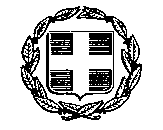 ΕΛΛΗΝΙΚΗ ΔΗΜΟΚΡΑΤΙΑΝΟΜΟΣ AΤΤΙΚΗΣΔΗΜΟΣ ΡΑΦΗΝΑΣ-ΠΙΚΕΡΜΙΟΥΔ/ΝΣΗ ΤΕΧΝ. ΥΠΗΡΕΣΙΩΝΤΜΗΜΑ ΤΕΧΝΙΚΩΝ & Η/Μ ΕΡΓΩΝΑΡΑΦΗΝΙΔΩΝ ΑΛΩΝ 1219009 ΡΑΦΗΝΑΑΝΤΙΚΕΙΜΕΝΟ:ΧΡΗΜΑΤΟΔΟΤΗΣΗ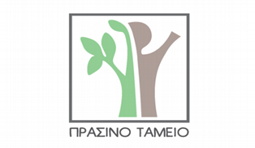 "ΜΕΛΕΤΗ ΒΙΩΣΙΜΗΣ ΑΣΤΙΚΗΣ ΚΙΝΗΤΙΚΟΤΗΤΑΣ ΓΙΑ ΤΟ ΔΗΜΟ ΡΑΦΗΝΑΣ ΠΙΚΕΡΜΙΟΥ"ΠΡΑΣΙΝΟ ΤΑΜΕΙΟ& ΙΔΙΟΙ ΠΟΡΟΙ ΟΤΑΠΡΟΕΚΤΙΜΩΜΕΝΗ ΑΜΟΙΒΗ:C.P.V. 71320000-759.900,00 € (πλέον  ΦΠΑ 24%)

Κ.Α. 30.7413.25ΚΑΤΗΓΟΡΙΑ ΜΕΛΕΤΩΝ (1)ΠΡΟΕΚΤΙΜΩΜΕΝΗ ΑΜΟΙΒΗ ΜΕΛΕΤΗΣ (€)ΠΟΣΟΣΤΟ ΕΚΠΤΩΣΗΣ % ΟΛΟΓΡΑΦΩΣΠΟΣΟΣΤΟ ΕΚΠΤΩΣΗΣ % ΑΡΙΘΜΗΤΙΚΑΠΡΟΣΦΕΡΟΜΕΝΗ ΤΙΜΗ ΑΝΑ ΚΑΤΗΓΟΡΙΑ ΜΕΛΕΤΗΣ10 Μελέτες Συγκοινωνιακών Έργων & Κυκλοφοριακές52.069,50……………………………………………..…………………………Απρόβλέπτα 15%7.830,50………………………..ΣΥΝΟΛΟ (Προ ΦΠΑ)59.900,00………………………….ΜΕΣΗ ΤΕΚΜΑΡΤΗ ΕΚΠΤΩΣΗ ΕΠΙ ΤΗΣ ΠΡΟΕΚΤΙΜΩΜΕΝΗΣ ΑΜΟΙΒΗΣ……………………………………………...